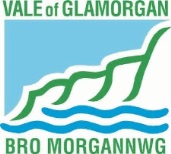 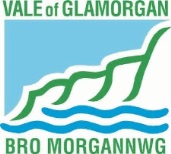 															                               Week commencing 16.4.18, 14.5.18, 18.6.18, 16.7.18Week 1 MondayTuesdayWednesdayThursdayFridayChicken Tikka Masala served with Rice & Seasonal VegetablesFresh Fruit orIce Cream & Fruit SlicesReduced Fat Sausages in Gravy served with Mashed Potato & Seasonal VegetablesFresh Fruitor Yoghurt & Fruit SlicesHomemade Bolognaise Sauce served with Rice & Seasonal VegetablesFresh Fruit or Chocolate Cake & Chocolate SauceRoast Pork served withBoiled & Roast Potatoes, SeasonalVegetables & Gravy Fresh Fruit or Ice Cream &Fruit SlicesFillet of Fish or Salmon & Cod Fishcake served with Chipped Potatoes, Baked Beans & Seasonal SaladFresh Fruit Medley														                                 Week commencing 23.4.18, 21.5.18, 25.6.18, 3.9.18, 1.10.18Week 2														                                 Week commencing 23.4.18, 21.5.18, 25.6.18, 3.9.18, 1.10.18Week 2														                                 Week commencing 23.4.18, 21.5.18, 25.6.18, 3.9.18, 1.10.18Week 2														                                 Week commencing 23.4.18, 21.5.18, 25.6.18, 3.9.18, 1.10.18Week 2														                                 Week commencing 23.4.18, 21.5.18, 25.6.18, 3.9.18, 1.10.18Week 2Sliced Ham served with Jacket Wedges & Baked BeansFresh Fruit or Fruit Slices &Custard SauceChicken Fillet served withSavoury Rice, Carrots & Green Beans (Gravy Optional) Fresh Fruit or Ice Cream & Fruit SlicesHomemade Cheese & Potato Pie served with Baked Beans& Seasonal SaladFresh Fruit or Flapjack & Custard SauceRoast Topside of Beef served with Boiled & Roast Potatoes, Seasonal Vegetables & GravyFresh Fruit orIce Cream & Fruit SlicesFillet of Fish served with Mashed Potatoes, Baked Beans & Seasonal SaladFresh Fruit or Chocolate Cake& Custard Sauce														                                       Week commencing 30.4.18, 4.6.18, 2.7.18, 10.9.18, 8.10.18Week 3														                                       Week commencing 30.4.18, 4.6.18, 2.7.18, 10.9.18, 8.10.18Week 3														                                       Week commencing 30.4.18, 4.6.18, 2.7.18, 10.9.18, 8.10.18Week 3														                                       Week commencing 30.4.18, 4.6.18, 2.7.18, 10.9.18, 8.10.18Week 3														                                       Week commencing 30.4.18, 4.6.18, 2.7.18, 10.9.18, 8.10.18Week 3Chicken Korma served with Rice & Seasonal VegetablesFresh Fruit or Fruit Slices & Custard SauceAll Day Breakfast including Bacon & Eggs served with Sauté Potatoes, Baked Beans & Tomato Fresh Fruit or Fruit Slices &YoghurtHomemade Bolognaise Sauce served with Rice & Seasonal SaladFresh Fruit or Flapjack & Fruit SlicesRoast Turkey in a Rich Gravy Sauce served with Boiled & Roast Potatoes & SeasonalVegetablesFresh Fruit or Ice Cream &Fruit SlicesSalmon & Cod Fishcake served with Chipped Potatoes & Baked Beans or Peas & SaladFresh Fruit or Chocolate Cake& Chocolate Sauce															                                    Week commencing 7.5.18, 11.6.18, 9.7.18, 17.9.18, 15.10.18	                                                                                                                                           Week 4Week 4															                                    Week commencing 7.5.18, 11.6.18, 9.7.18, 17.9.18, 15.10.18	                                                                                                                                           Week 4Week 4															                                    Week commencing 7.5.18, 11.6.18, 9.7.18, 17.9.18, 15.10.18	                                                                                                                                           Week 4Week 4															                                    Week commencing 7.5.18, 11.6.18, 9.7.18, 17.9.18, 15.10.18	                                                                                                                                           Week 4Week 4															                                    Week commencing 7.5.18, 11.6.18, 9.7.18, 17.9.18, 15.10.18	                                                                                                                                           Week 4Week 4Chicken Fillet served with Jacket Wedges, Sweetcorn & Peas (Gravy Optional)Fresh Fruit or Fruit Slices& Custard SauceRoast Gammon served with Mashed Potato, Peas & Carrots (Gravy Optional)Fresh Fruit or Fruit Slices & YoghurtHomemade Chicken Curry served with Rice, Broccoli & Carrots Fresh Fruit or Chocolate Cake& Custard SauceRoast Topside of Beef in a Rich Gravy Sauce served with Boiled & Roast Potatoes & Seasonal VegetablesFresh Fruit orIce Cream & Fruit SliceSalmon & Cod Fishcake served with Chipped Potatoes, Baked Beans or Green BeansFresh Fruit or Flapjack with Fruit SlicesUse Middleton’s Gluten Free Flapjack and Chocolate Cake Mix (Castell Howell)Do NOT use flour (use Corn flour to thicken)Do NOT use Stock CubeUse Traditional Ham NOT Honey Glazed HamONLY use Knorr Gravy Granules (Gluten Free)Individual Yoghurts may be purchased for this menuUse Middleton’s Gluten Free Flapjack and Chocolate Cake Mix (Castell Howell)Do NOT use flour (use Corn flour to thicken)Do NOT use Stock CubeUse Traditional Ham NOT Honey Glazed HamONLY use Knorr Gravy Granules (Gluten Free)Individual Yoghurts may be purchased for this menuUse Middleton’s Gluten Free Flapjack and Chocolate Cake Mix (Castell Howell)Do NOT use flour (use Corn flour to thicken)Do NOT use Stock CubeUse Traditional Ham NOT Honey Glazed HamONLY use Knorr Gravy Granules (Gluten Free)Individual Yoghurts may be purchased for this menuUse Middleton’s Gluten Free Flapjack and Chocolate Cake Mix (Castell Howell)Do NOT use flour (use Corn flour to thicken)Do NOT use Stock CubeUse Traditional Ham NOT Honey Glazed HamONLY use Knorr Gravy Granules (Gluten Free)Individual Yoghurts may be purchased for this menuUse Middleton’s Gluten Free Flapjack and Chocolate Cake Mix (Castell Howell)Do NOT use flour (use Corn flour to thicken)Do NOT use Stock CubeUse Traditional Ham NOT Honey Glazed HamONLY use Knorr Gravy Granules (Gluten Free)Individual Yoghurts may be purchased for this menu